ภาพกิจกรรมโครงการตรวจคัดกรองสุขภาพเด็กก่อนวัยเรียนในสังกัดเทศบาลนครรังสิต1. โรงเรียนนครรังสิต รัตนโกสินทร์ วันที่ 25 กรกฎาคม 2562 เวลา 8.30 - 10.30 น. 	Physical Examination (PE) 		- ลงทะเบียน 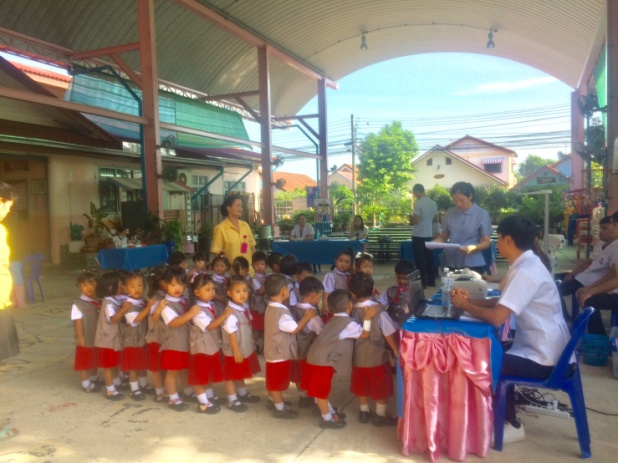 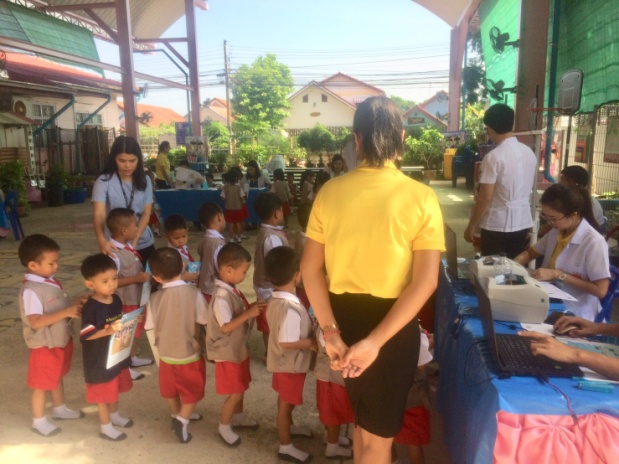 - ชั่งน้ำหนัก วัดส่วนสูง เพื่อวัดดัชนีมวลกาย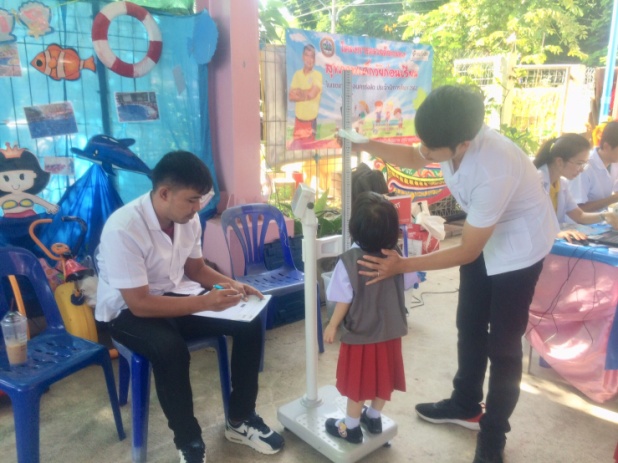 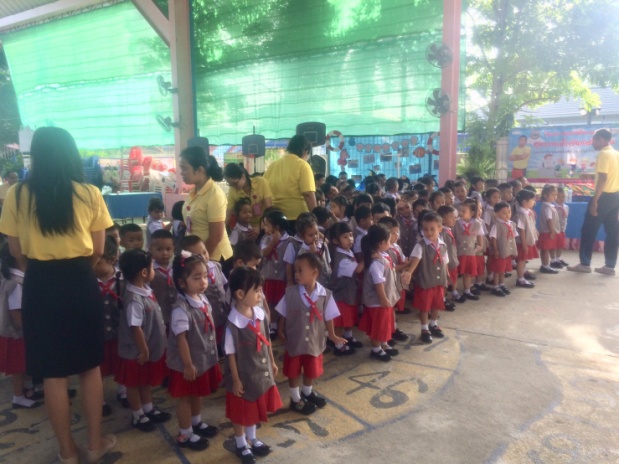 		- ประเมินพัฒนาการตามวัย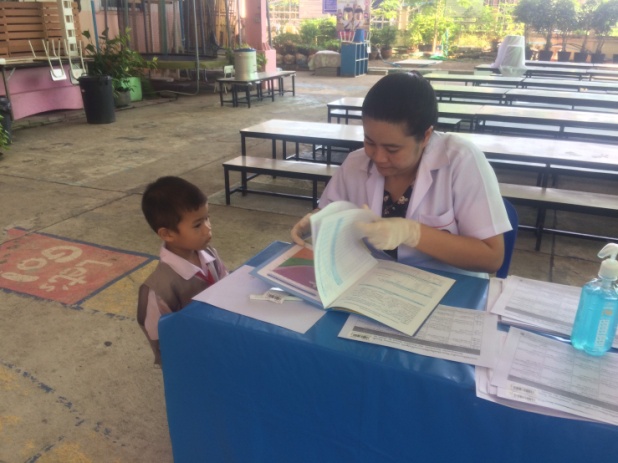 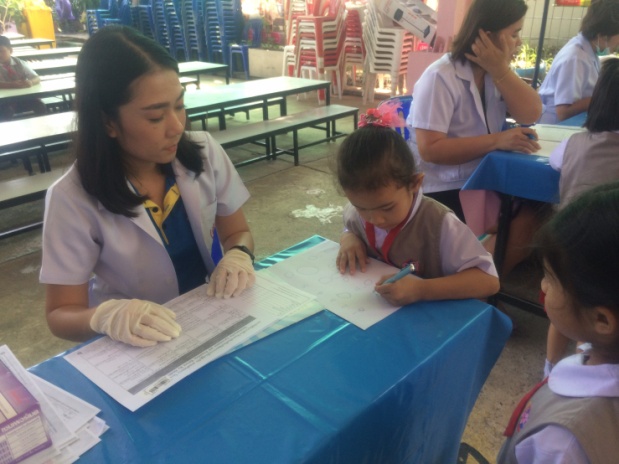 - ตรวจร่างกายทั่วไปโดยแพทย์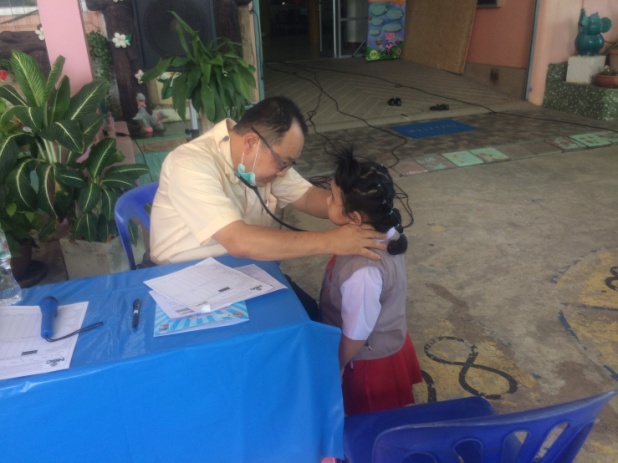 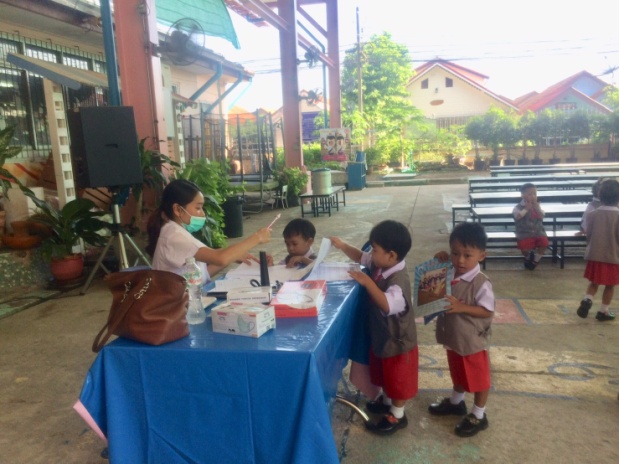 - ตรวจสายตาทั่วไปตาบอดสี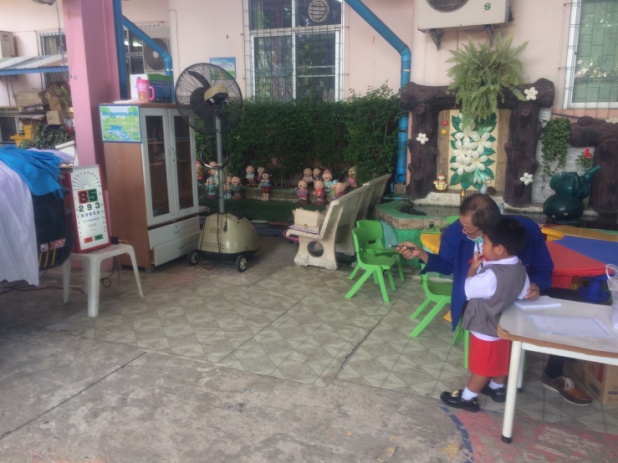 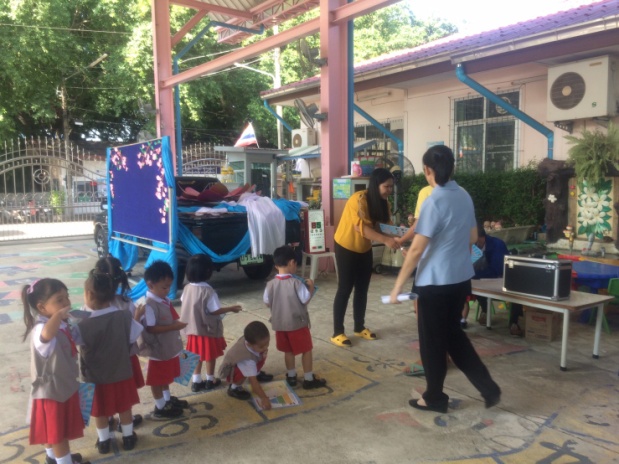 นักเรียนโรงเรียนนครรังสิต รัตนโกสินทร์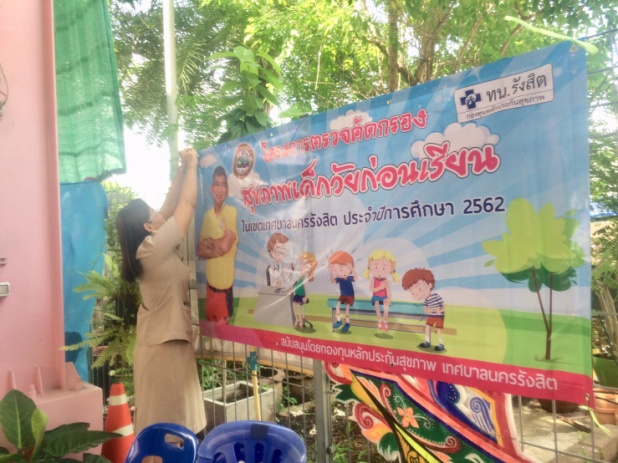 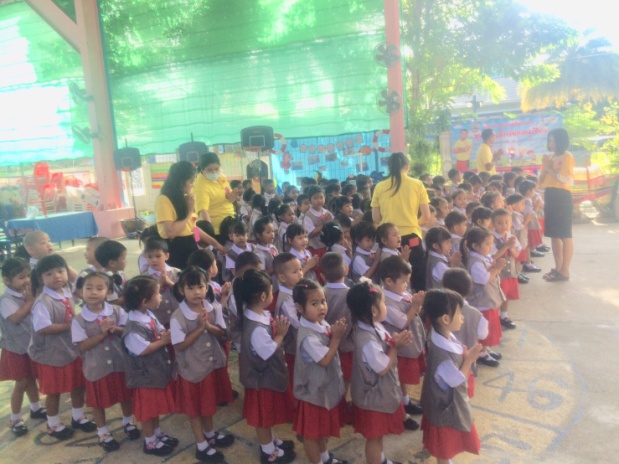 2. โรงเรียนนครรังสิต เพียรปัญญา วันที่ 26 กรกฎาคม 2562 เวลา 8.30 - 10.30 น. 	Physical Examination (PE) 		- ลงทะเบียน 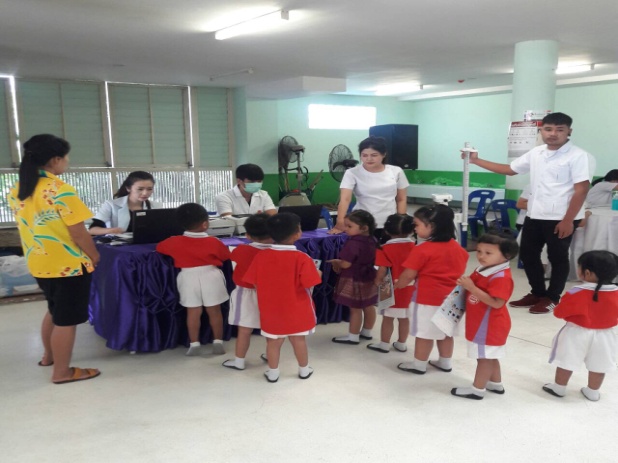 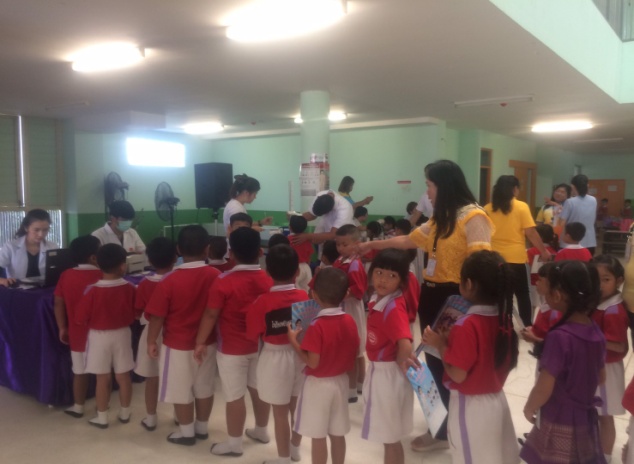 - ชั่งน้ำหนัก วัดส่วนสูง เพื่อวัดดัชนีมวลกาย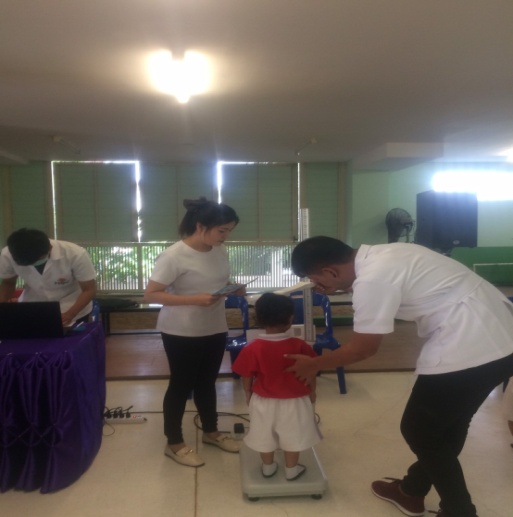 		- ประเมินพัฒนาการตามวัย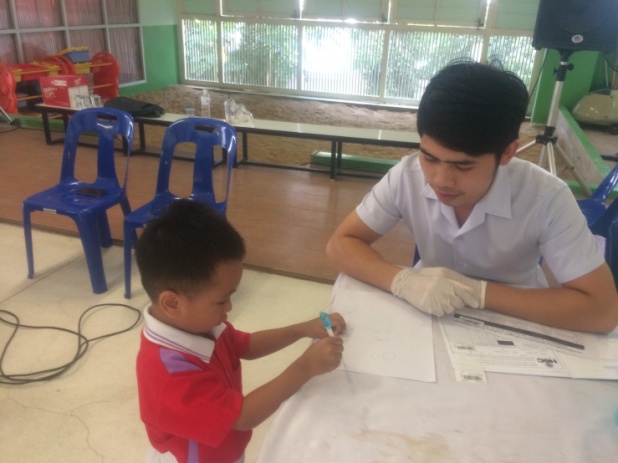 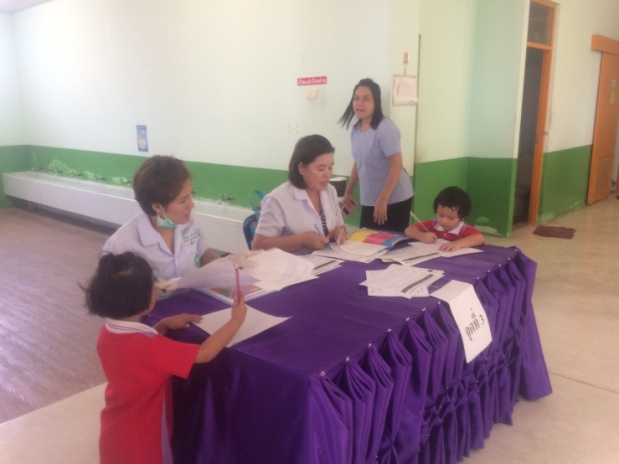 - ตรวจร่างกายทั่วไปโดยแพทย์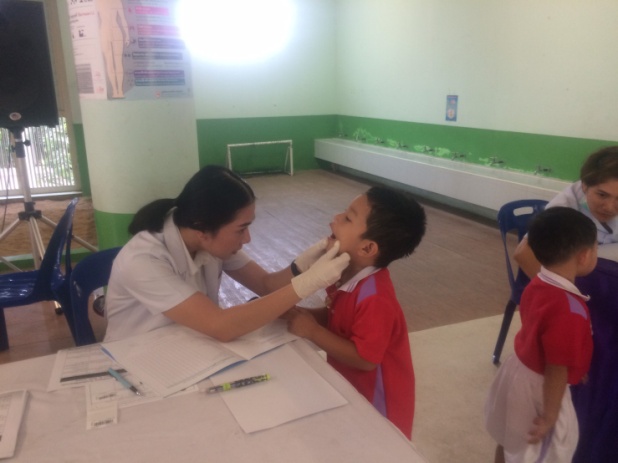 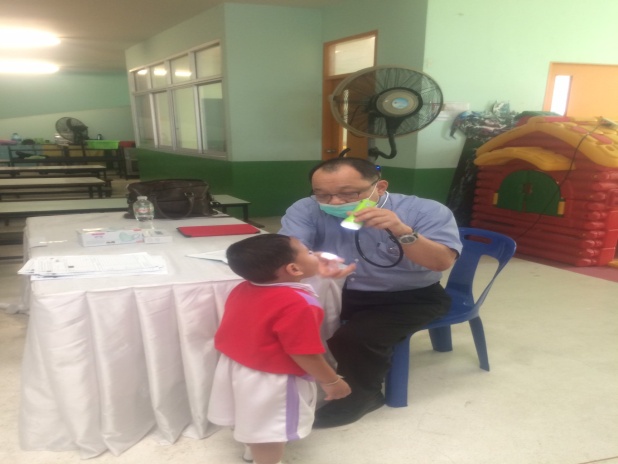 - ตรวจสายตาทั่วไปตาบอดสี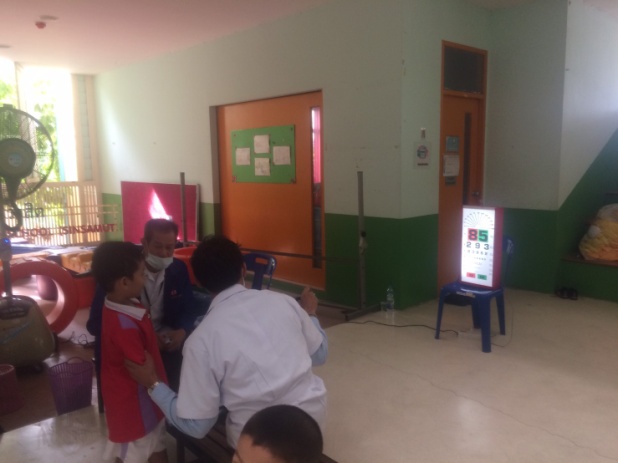 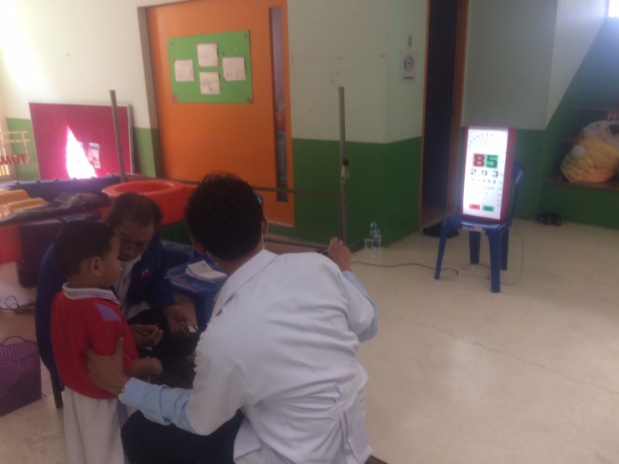 นักเรียนโรงเรียนนครรังสิต เพียรปัญญา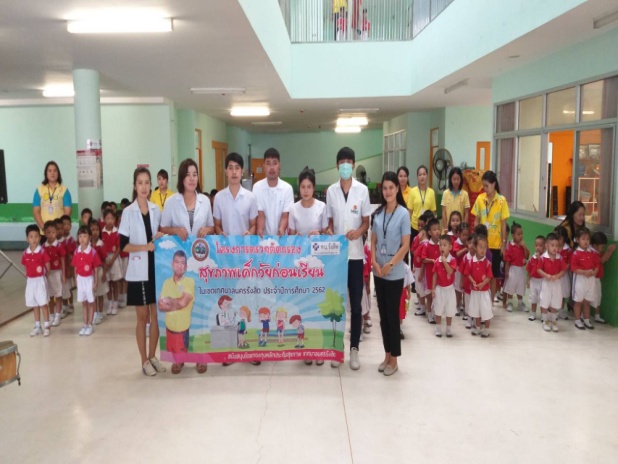 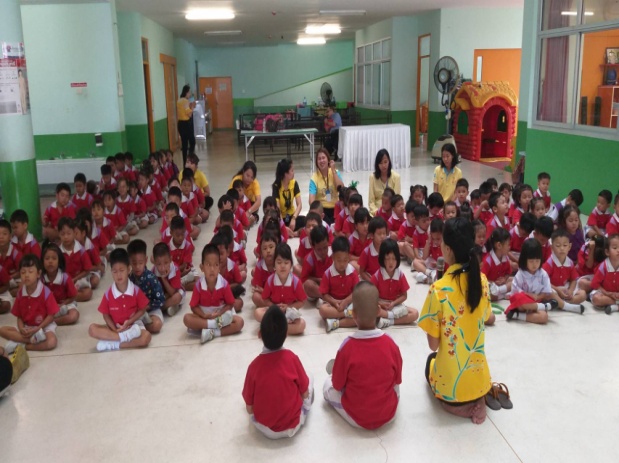 3. โรงเรียนนครรังสิต เทพธัญญะอุปถัมภ์ วันที่ 30 กรกฎาคม 2562 เวลา 8.30 - 10.30 น.	Physical Examination (PE) 		- ลงทะเบียน 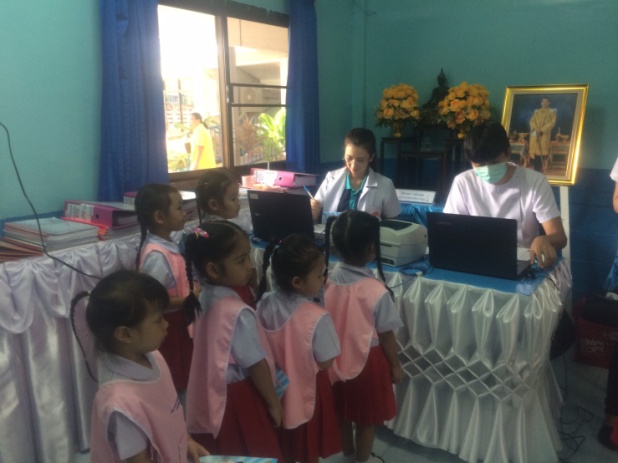 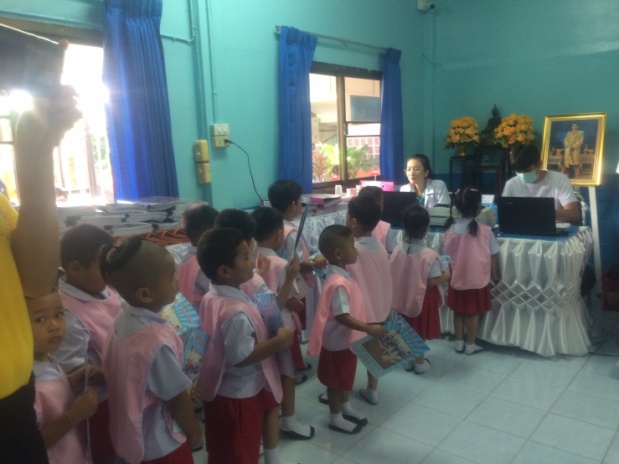 - ชั่งน้ำหนัก วัดส่วนสูง เพื่อวัดดัชนีมวลกาย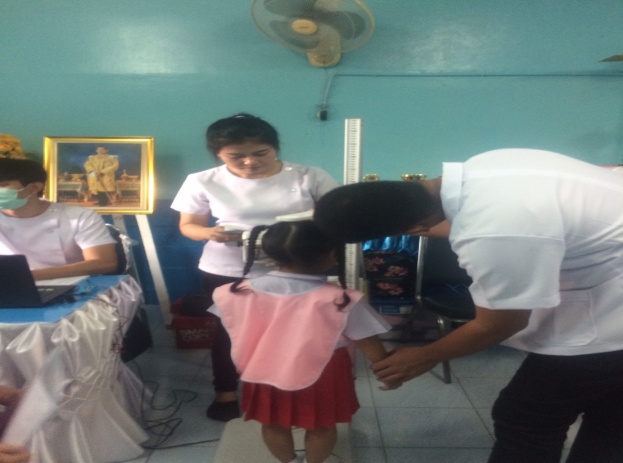 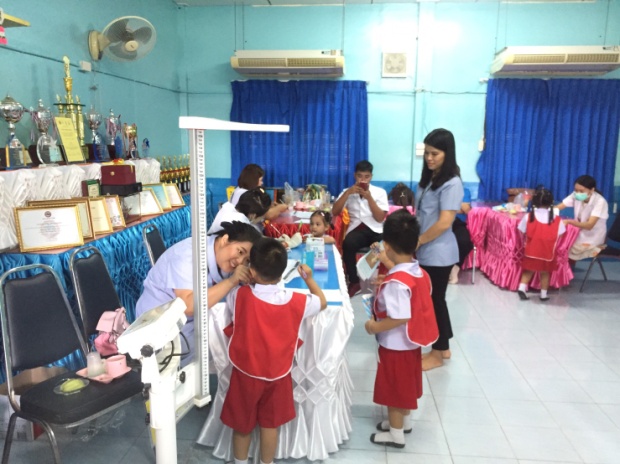 		- ประเมินพัฒนาการตามวัย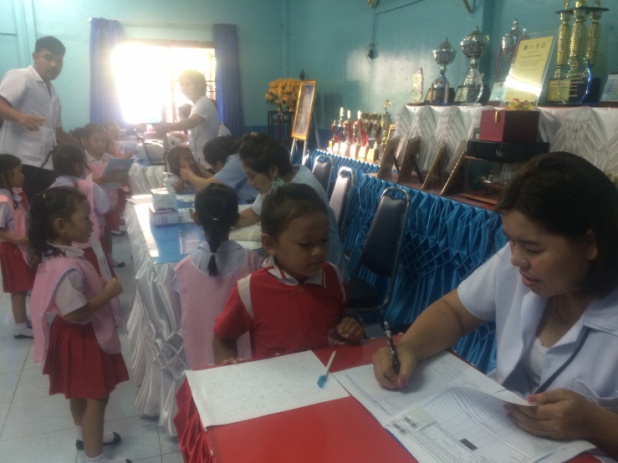 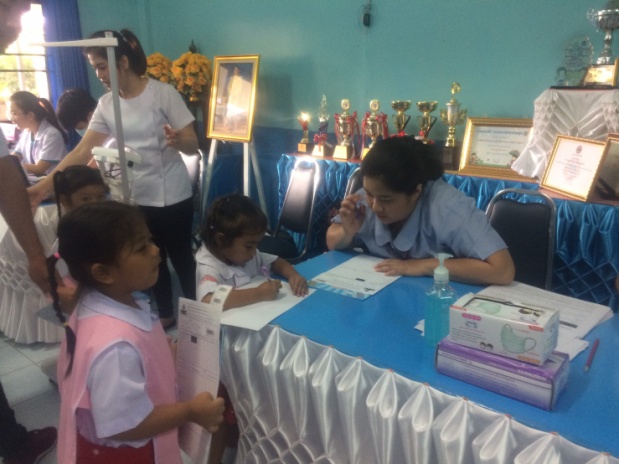 - ตรวจร่างกายทั่วไปโดยแพทย์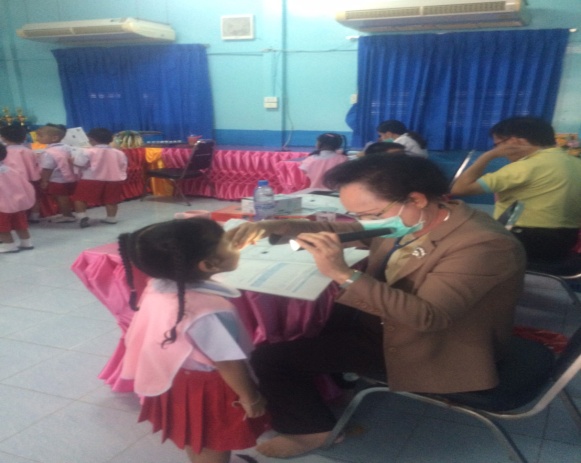 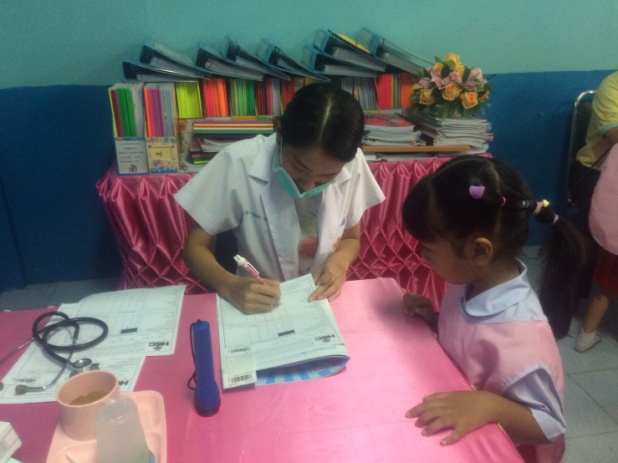 - ตรวจสายตาทั่วไปตาบอดสี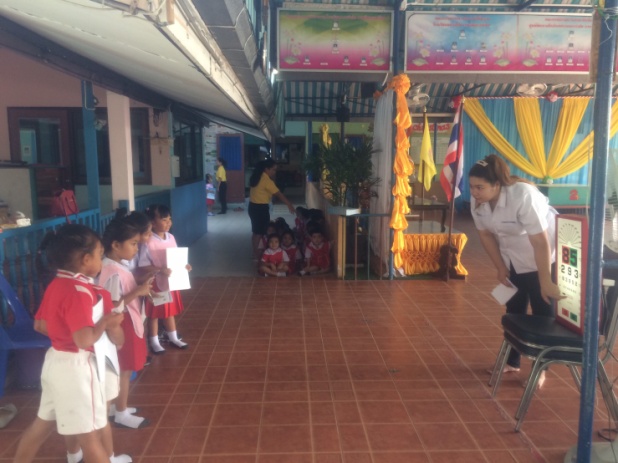 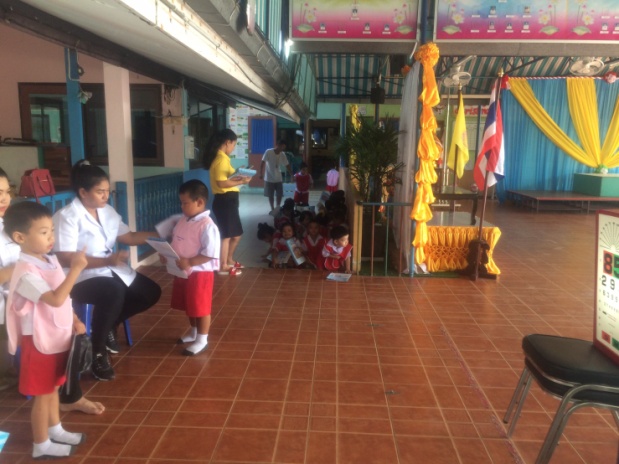 นักเรียนโรงเรียนนครรังสิต เทพธัญญะอุปถัมภ์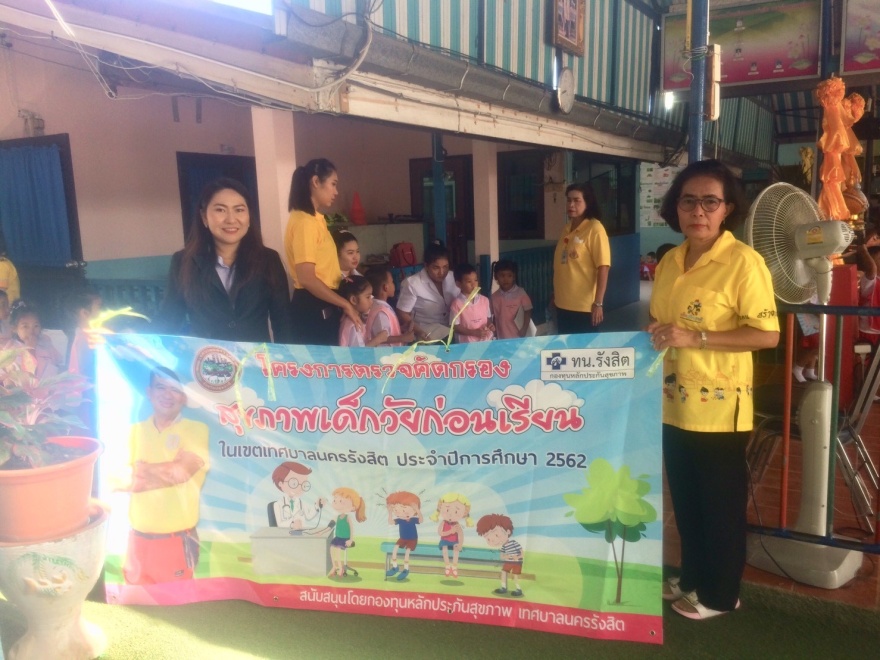 4.ศูนย์พัฒนาเด็กเล็กเทศบาลนครรังสิต เอื้ออาทรรังสิต วันที่ 30 กรกฎาคม 2562 เวลา 8.30 - 10.00 น.  	Physical Examination (PE) 		- ลงทะเบียน และชั่งน้ำหนัก วัดส่วนสูง เพื่อวัดดัชนีมวลกาย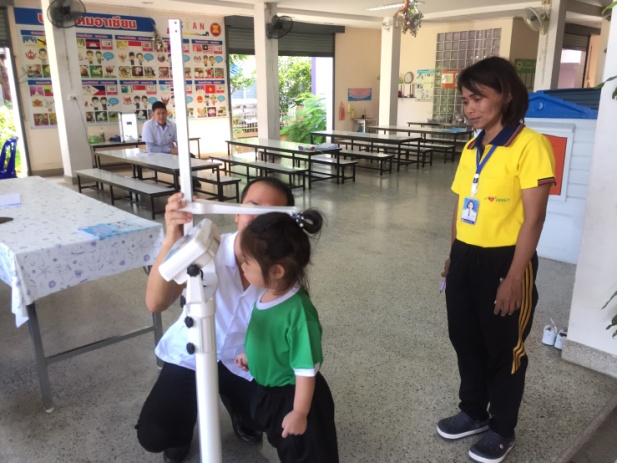 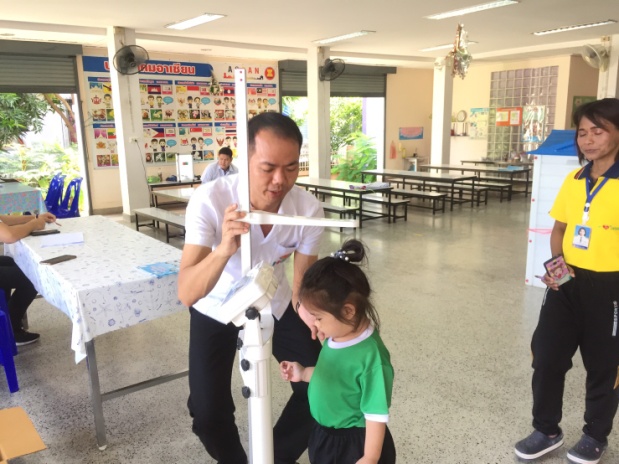 		- ประเมินพัฒนาการตามวัย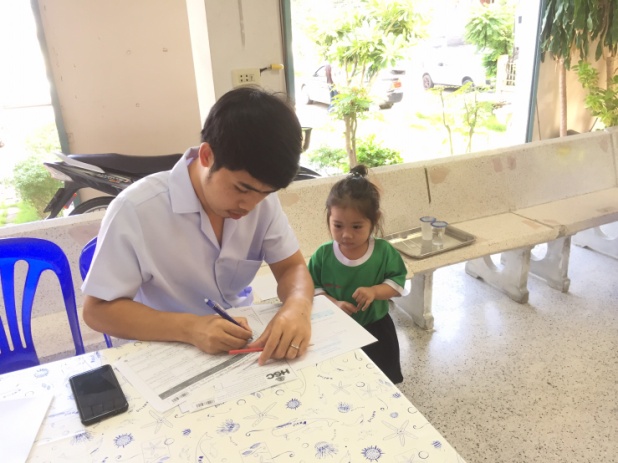 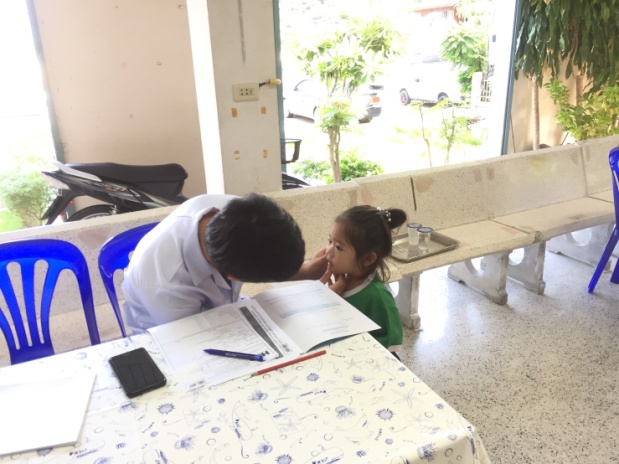 - ตรวจร่างกายทั่วไปโดยแพทย์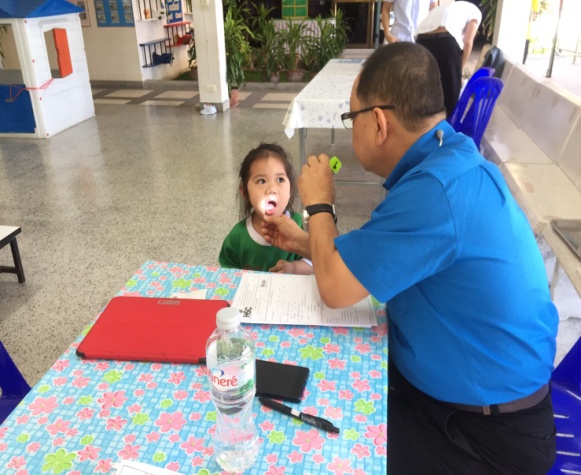 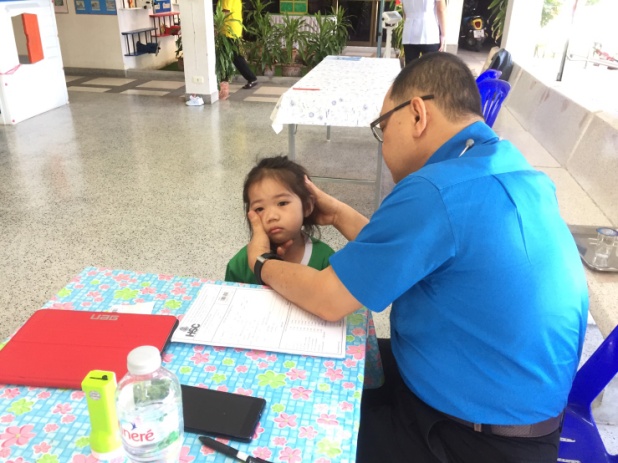 - ตรวจสายตาทั่วไปตาบอดสี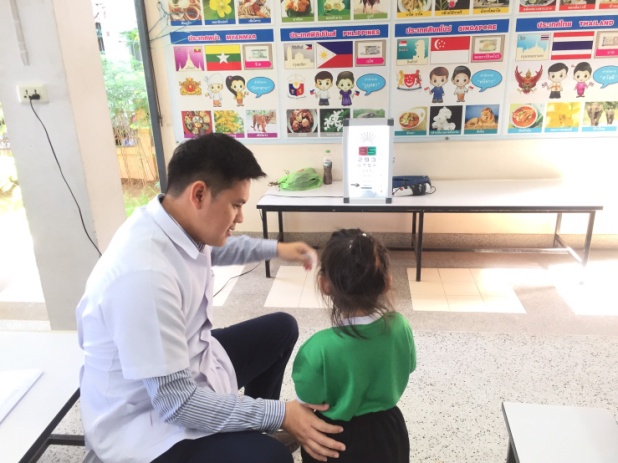 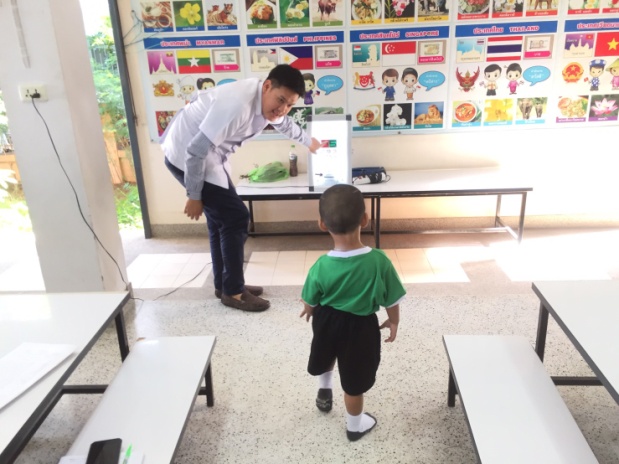 5. โรงเรียนนครรังสิต สิริเวชชะพันธ์ วันที่ 31 กรกฎาคม 2562 เวลา 8.30 - 10.30 น. 	Physical Examination (PE) 		- ลงทะเบียน 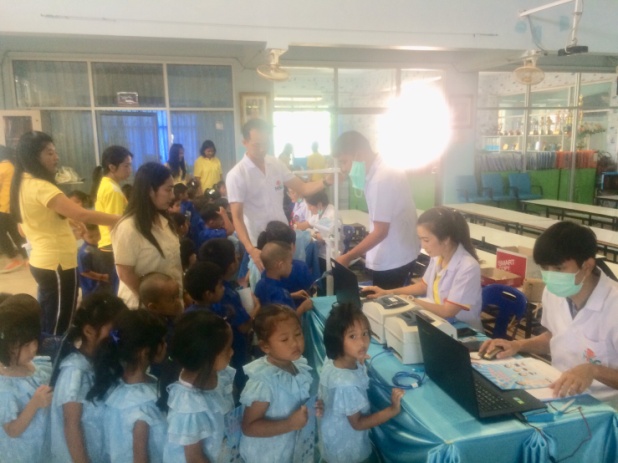 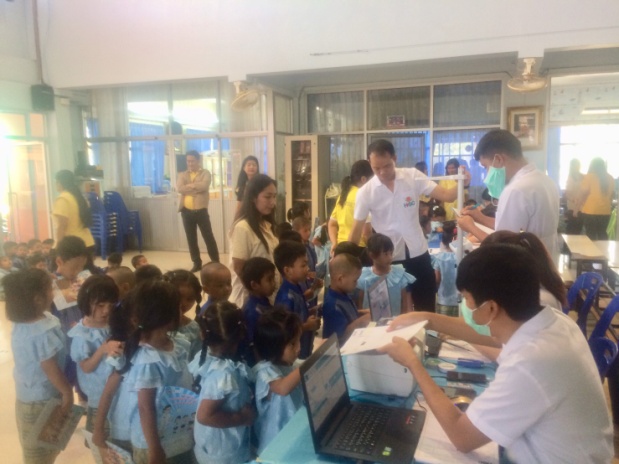 - ชั่งน้ำหนัก วัดส่วนสูง เพื่อวัดดัชนีมวลกาย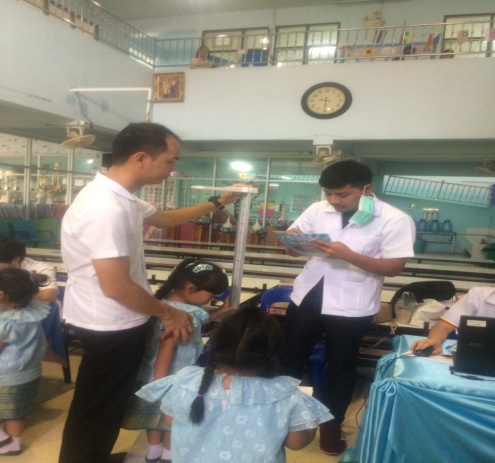 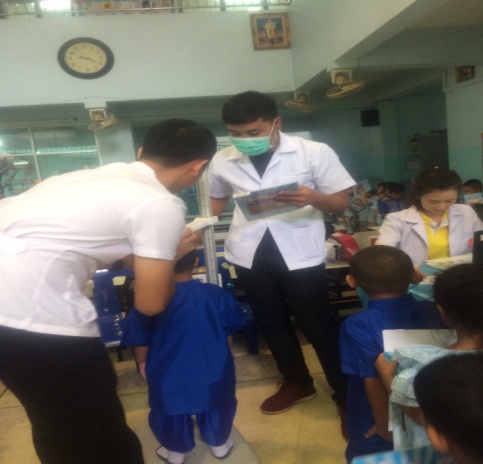 		- ประเมินพัฒนาการตามวัย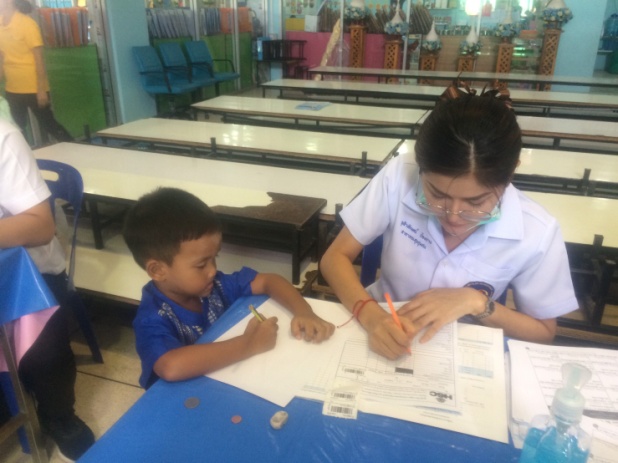 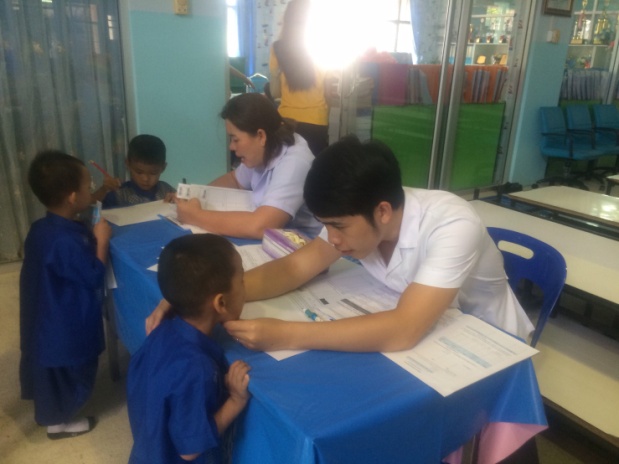 - ตรวจร่างกายทั่วไปโดยแพทย์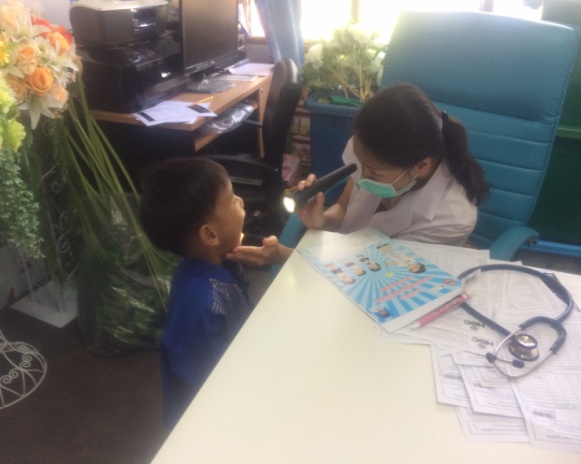 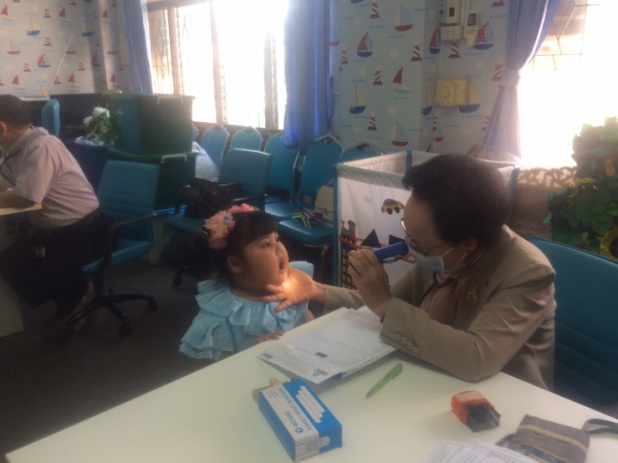 - ตรวจสายตาทั่วไปตาบอดสี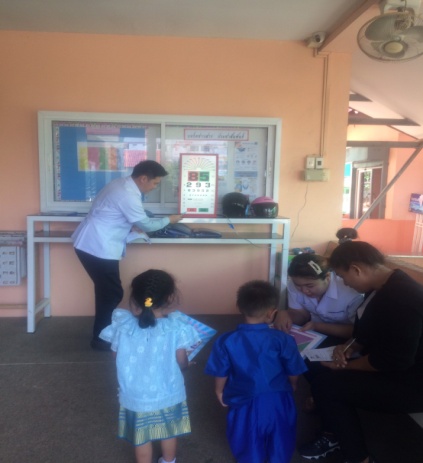 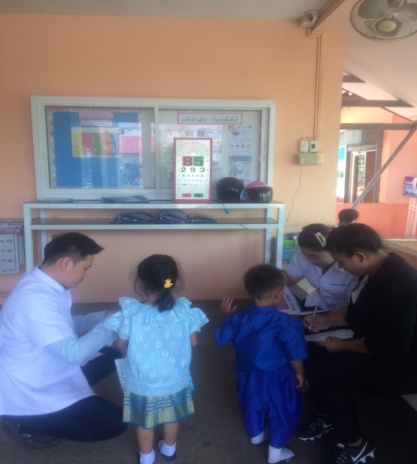 นักเรียนโรงเรียนนครรังสิต สิริเวชชะพันธ์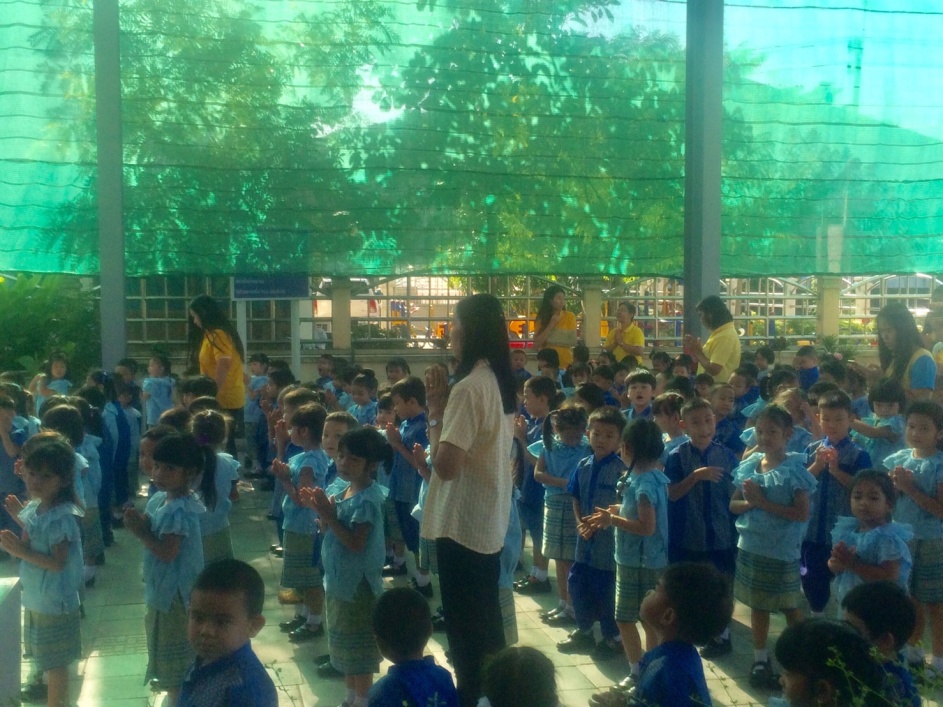 6. โรงเรียนนครรังสิต เปรมปรีดิ์  วันที่   1 สิงหาคม   2562 เวลา 8.30 - 10.30 น. 	Physical Examination (PE) 		- ลงทะเบียน 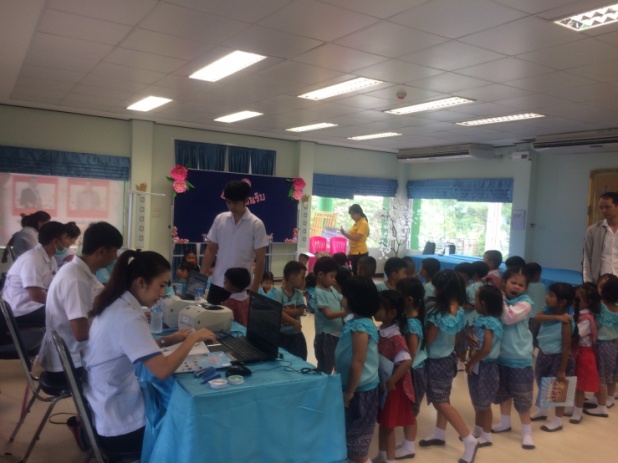 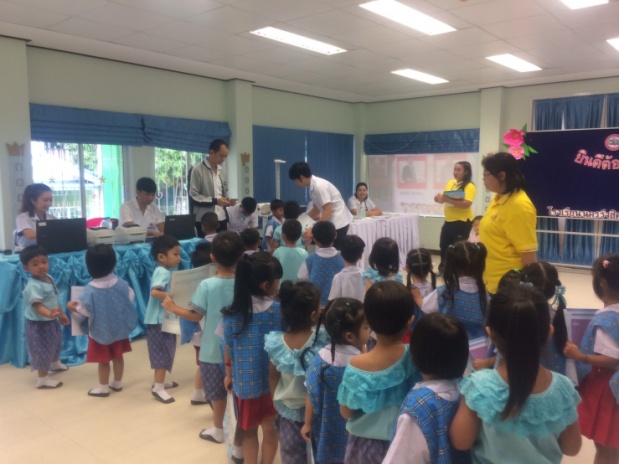 - ชั่งน้ำหนัก วัดส่วนสูง เพื่อวัดดัชนีมวลกาย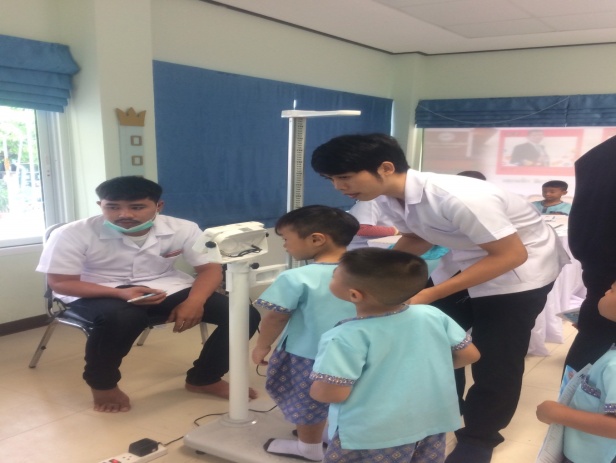 		- ประเมินพัฒนาการตามวัย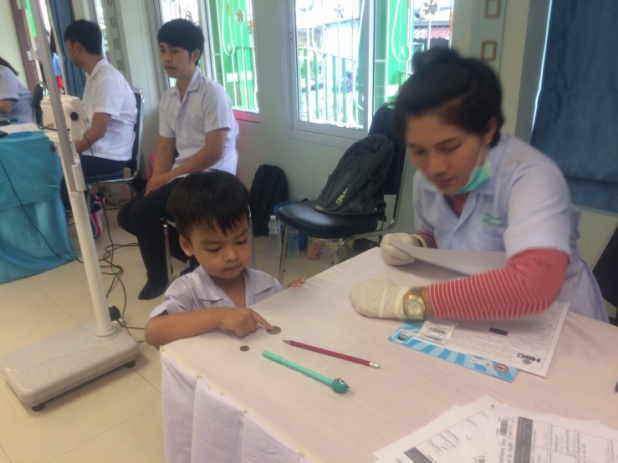 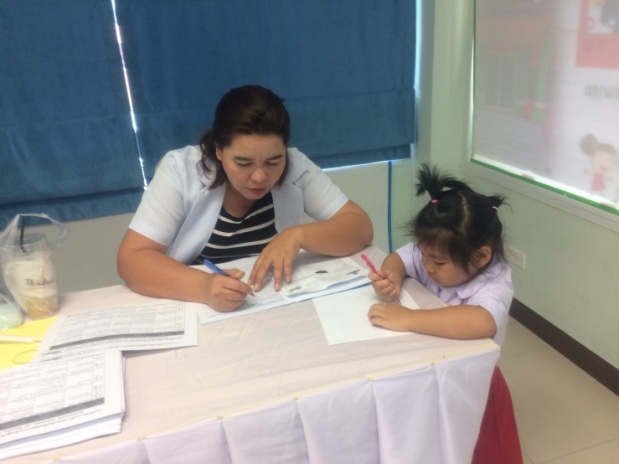 - ตรวจร่างกายทั่วไปโดยแพทย์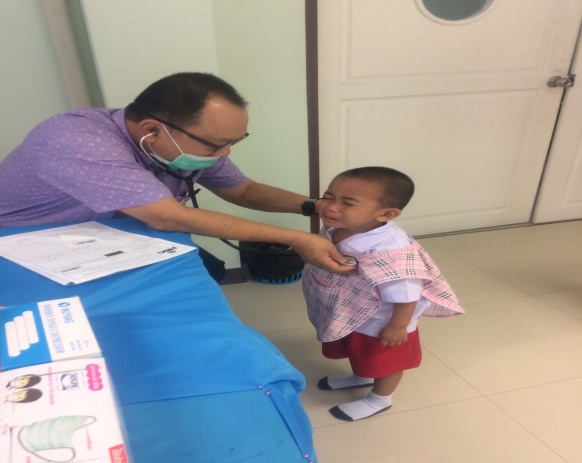 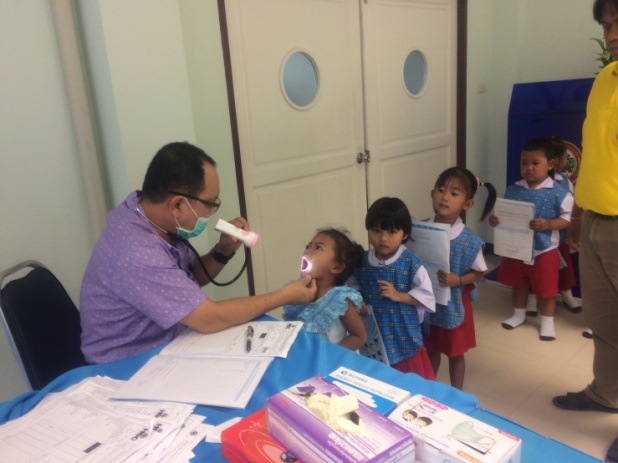 - ตรวจสายตาทั่วไปตาบอดสีนักเรียนโรงเรียนนครรังสิต เปรมปรีดิ์  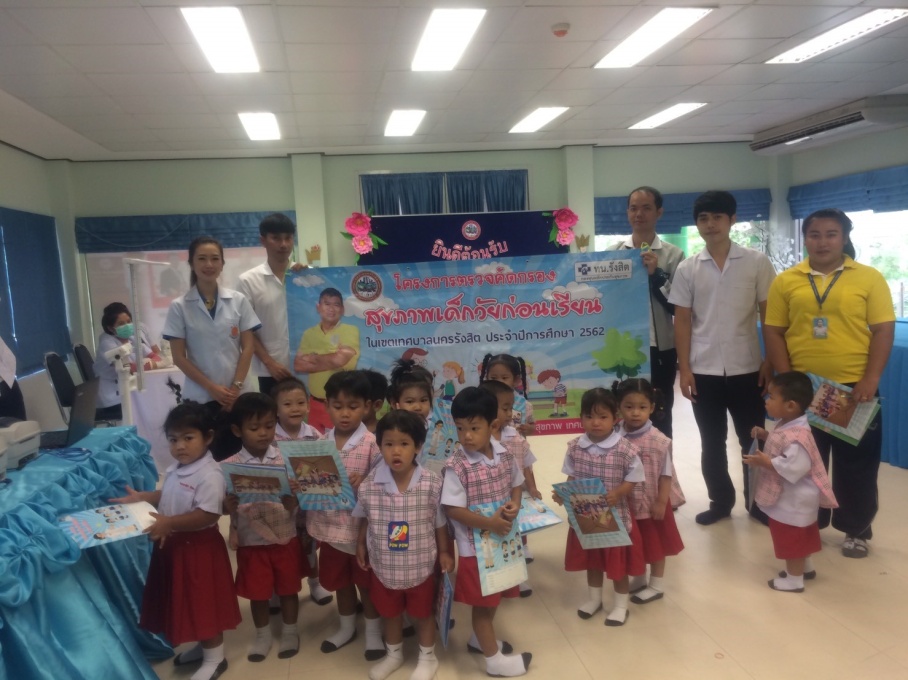 